AANVRAAG VOOR HET VERLENGEN VAN B.D.S.F. JURYLICENTIE 2017.*Gelieve ons dit formulier terug te sturen gedateerd en ondertekend voor 01/11/2016.De BDSF licentiebijdrage is vastgesteld op 25 euro en dient betaald te worden na ontvangst van een factuur.De licentie is geldig van 1/01/2017 tot 31/12/2017.Door het invullen en terugsturen van dit document verklaar ik kennis te hebben genomen en akkoord te gaan met het in voege zijnde reglement, en met het “WDSF Adjudicators of Conduct and Standards of Ethics”, en ik engageer mij deze te respecteren.Lidgelden zijn niet terug betaalbaar.Ieder geschil tussen de B.D.S.F., en de gelicencieerde juryleden betreffende de interpretatie en/of de toepassing van het reglement behoort tot de exclusieve bevoegdheid van de ‘BDSF Disciplinaire Commissie’.BDSF - Diciplinaire Code –  www.bdsf.beWDSF - Adjudicators Code –  https://www.worlddancesport.org/Datum: Handtekening: 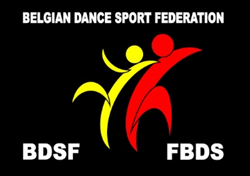 BELGISCHE DANSSPORT FEDERATIE – B.D.S.F.FEDERATION BELGE DE DANSE SPORTIVE – F.B.D.S.∙      BDSF Office ∙ Francis Calloens ∙ Van Doorslaerlaan 28 – 1731 RELEGEM ∙ TEL: +32 (0)475 820 479 ∙ FAX: +32 (0)2 460 19 26 ∙ office@bdsf.be  ∙ www.bdsf.be Member: World DanceSport Federation - WDSF  ∙ Belgisch Olympisch en Interfederaal Comité - BOIC ∙Comité Olympique et Interfédéral Belge - COIBMember: World DanceSport Federation - WDSF  ∙ Belgisch Olympisch en Interfederaal Comité - BOIC ∙Comité Olympique et Interfédéral Belge - COIBNaam:PAS _ FOTO Voornaam:PAS _ FOTO Woonplaats:PAS _ FOTO E-mail:PAS _ FOTO Tel.:PAS _ FOTO Fax:--PAS _ FOTO GSM:PAS _ FOTO BDSF-Jurylicentie ABDSF-Jurylicentie A